 ОПШТИНА СВЕТИ НИКОЛЕ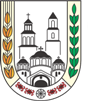 П  Р  И  Ј  А  В  АЗА УНАПРЕДУВАЊЕ НА АДМИНИСТРАТИВЕН СЛУЖБЕНИК ПО              ИНТЕРЕН ОГЛАС1.- Број на интерен оглас______________________- Шифра, Назив и  реден број на работното место за кое се пријавува________________ ___________________________________________________________________________2. Лични податоци за кандидатот:-Име__________________________________-Презиме______________________________- Тековно работно место______________________________________________________ _________________________________________________________________________________________________________________________________________________________________- Ниво_______________________________- Работно искуство______________________________Оценка во последната година пред објавување на интерниот оглас, оценки А или Б-_________Изречена дисциплинска мерка во последна година пред објавување на интерен оглас   ДА  /  НЕРаботно место на непосредно пониско ниво или  работно место во рамки на истата категорија во која е работното место за кое е објавен интерниот оглас  ДА  /  НЕПоминати најмалку две години на истото ниво  ДА / НЕДржавјанин на Република Македонија( Република Северна Македонија)  ДА  / НЕАктивно го користи македонскиот јазик  ДА  /  НЕПолнолетен  ДА  /  НЕИма општа здравствена способност за работното место  ДА  / НЕСо правосилна судска пресуда да не му е е изречена казна забрана за вршење професија, дејност или должност  ДА  /  НЕАктивно познавање на компјутерски програми за канцелариско работење  ДА  /  НЕАктивно познавање на еден од трите најчесто користени јазици на Европската унија (англиски, француски, германски)  ДА  /  НЕПотребно работно искуство во струката како во огласот за работното место за кое се пријавува    ДА  /  НЕ Ниво на квалификациите VI А според Македонската рамка на квалификации и стекнати најмалку 240 кредити според ЕКТС или завршен VII/1 степен- Правни науки, Економски науки, Организациони науки и управување(менаџмент)Кон пријавата се поднесуваат следните документи преку архивата на Општина Свети Николе до Одделение за управување со човечки ресурси и во скенирана форма преку електронска пошта(coveckiresursi@svetinikole.gov.mk):Доказ дека е државјанин на Република Македонија( Република Северна Македонија), Доказ дека  има општа здравствена способност за работното место,Доказ дека со правосилна судска пресуда да не му е изречена казна забрана на вршење професија, дејност или должност,Уверение /диплома за завршен степен на образование,Доказ за работно искуство во струкатаДоказ за  активно познавање на еден од трите најчесто користени јазици на Европската унија(англиски, француски, германски), Доказ за   активно познавање на компјутерски програми за канцелариско работење,Доказ дека е на работно место на непосредно пониско ниво или дека е на работно место во рамки на истата категорија во која е работното место за кое е објавен интерниот оглас,Доказ дека поминал  најмалку две години на истото ниво,Доказ дека е оценет со оцена ,,А,, или ,, Б ,, при последното оценување, на кое бил оценуван,Доказ дека не му е изречен дисциплинска мерка во последната година пред објавувањето на интерниот оглас,Сертификати од обуки и /или менторстваДруги докази____________________________________________________________________________________________________________________________________________________________________________________________________________________________________________________________________________*Под морална, материјална и кривична одговорност,потврдувам  дека податоците  во пријавата се точни, а доставените докази верни на оригиналот.Согласен-а сум личните податоци  наведени во пријавата да се користат исклучиво за цели на постапката за унапредување по пат на Интерен оглас.Кандидатот кој внел лажни податоци во пријавата се дисквалификува од натамошна постапка.Административен службеник-Име и презиме_________________    Потпис                 __________________							    Дата на поднесување______________       								e-mail_______________________							тел за контакт_______________________	